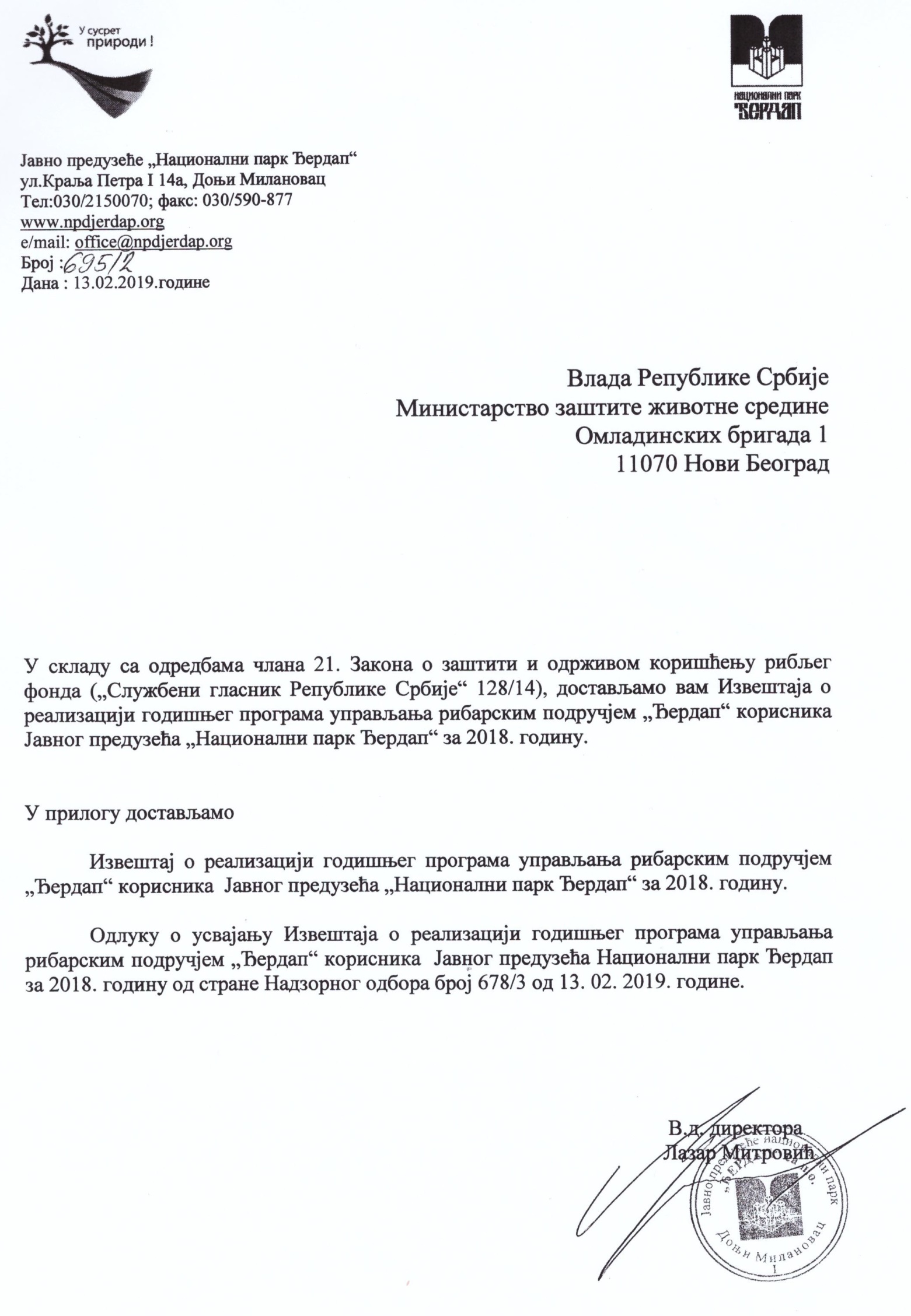 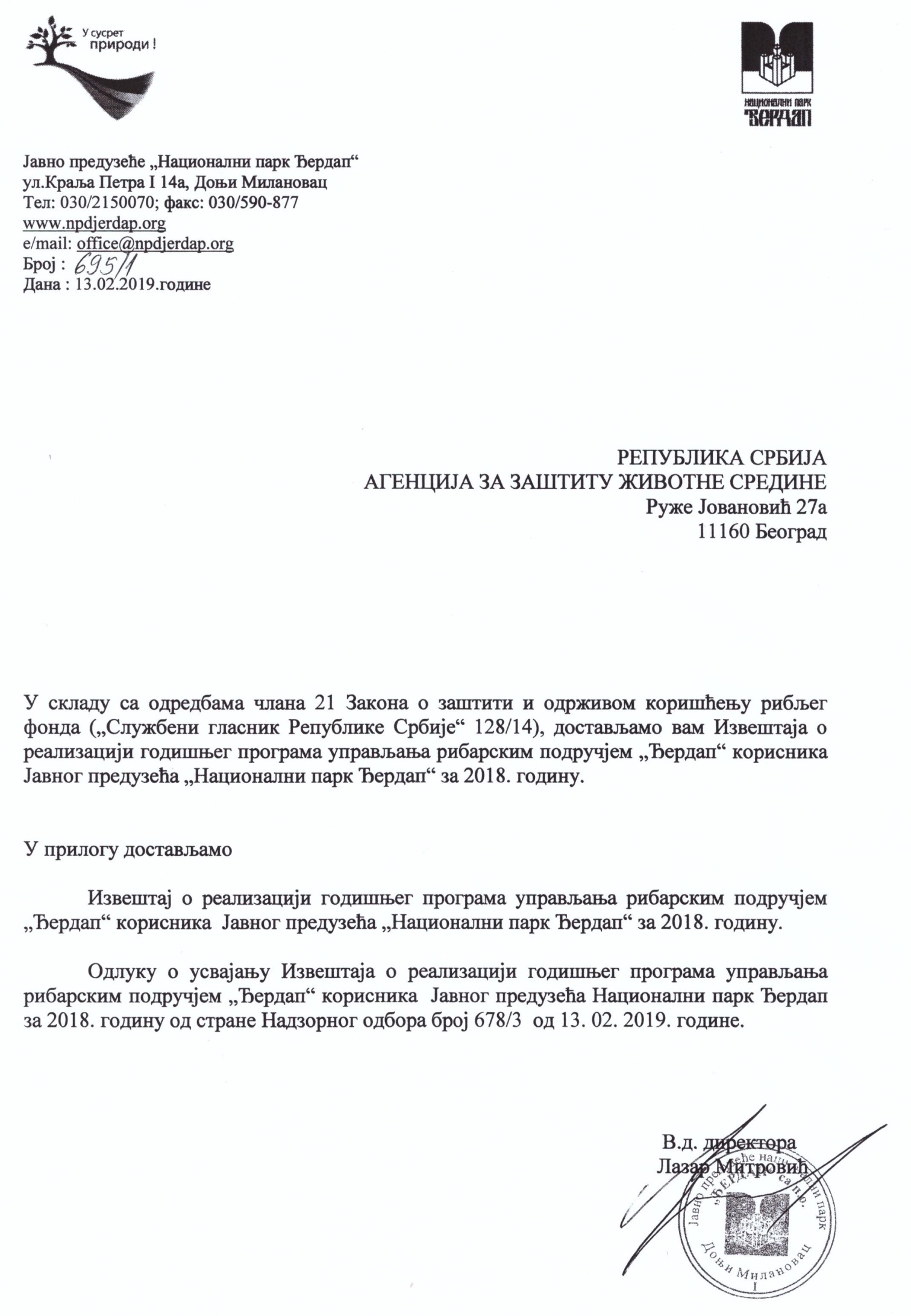 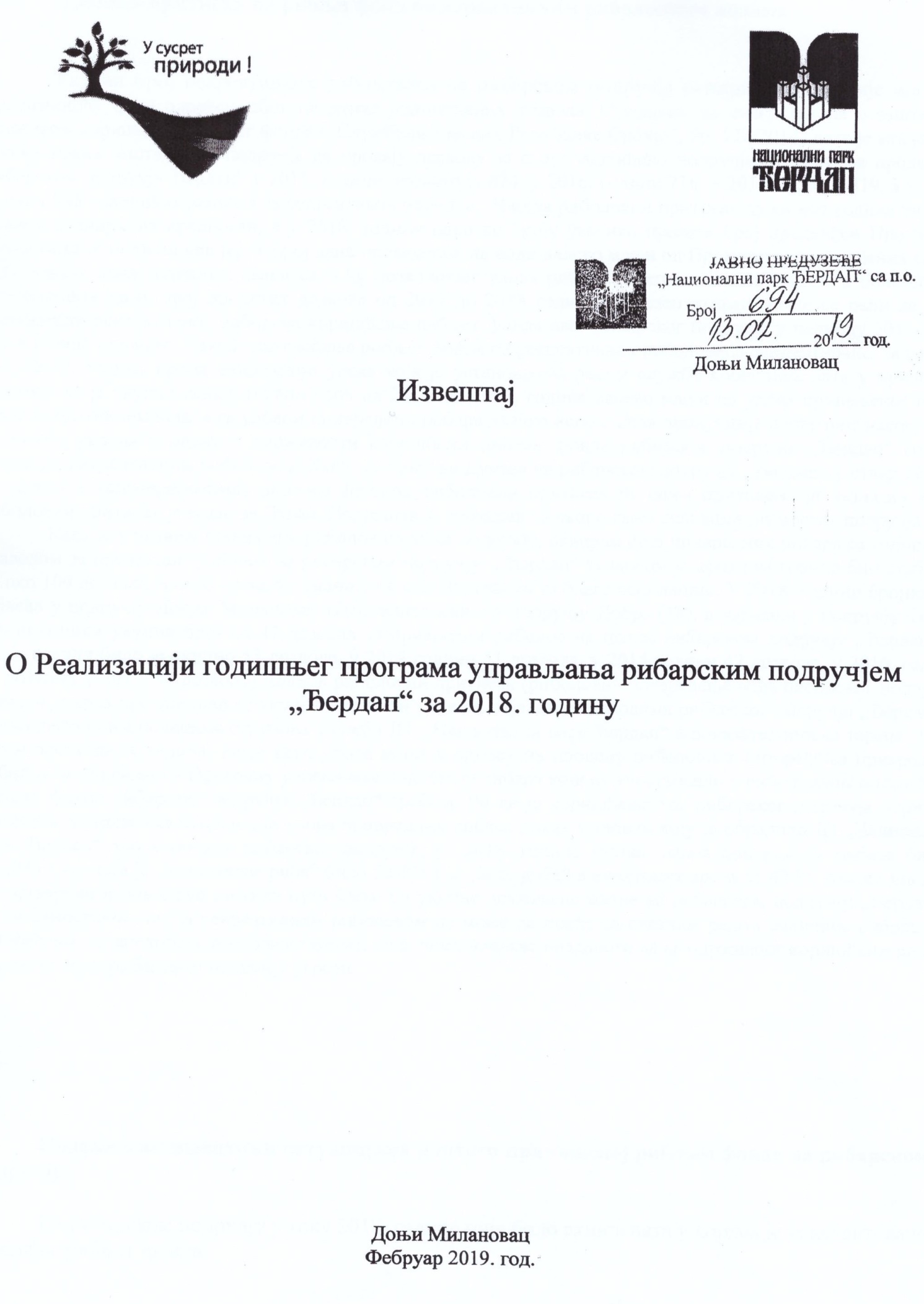 Процена притиска на рибљи фонд на атрактивним риболовним водамаУкупан број рекреативних риболоваца на рибарском подручју ранијих година није могао са прецизношћу бити одређен, због политике јединствених дозвола. Ступањем на снагу Закона о заштити и одеживом коришћењу рибљег фонда („Службени гласник Републике Србије“, бр. 128/2014) дата је могућност корисницима заштићених подручја да продају дозволу за своје заштићено подручје. У местима продаје на рибарском подручју Ђердап“ у 2015. години продато је 824, у 2016. години 716, у 2017. години 819, а у 2018. години 988 годишњих дозвола за рекреативни риболов.  Њихов риболовни притисак дужи низ година био је у оквиру планираних вредности, а у 2018. години иако по броју увелико прелази број предвиђен Програмом управљања је подношљив јер је број дана проведених на води далеко мањи од Програмом предвиђених са 100 риболовних дана годишње, сваки са 5 kg дозвољеног улова рибе. Разматрано на тај начин, а полазећи од претпоставке да је број продатих дозвола од 2015 до 2018 године репрезентативан, може се рећи да је са становишта рекреативног риболова коришћење рибљег фонда овог рибарског подручја у периоду 2011-2018. години било одрживо. Такође оптерећење рибљег фонда од рекреативних риболоваца евидентирано  за период 2011-2017. годину према евиденцији улова која је установљена радом службе корисника дата у прилогу 4 показује да је укупан евидентирани улов од 2011. до 2017. године далеко мањи од улова процењеног преко броја продатих дозвола, а са уловом привредних рибара далеко испод  дела продукције доступног излову и то се такође уклапа у оцену о одрживости коришћења рибљег фонда рибарског подручја „Ђердап“ које се остварује рекреативним риболовом. Како  су притоке Дунава на рибарском подручју „Ђердап“ у ствар потоци са малим и неинтересантним рибљим фондом, риболовни притисак на овим притокама је незнатан и сав риболовни притисак је везан за Дунав. Подједнак је притисак на скоро свим деловима рибарског подручја.Када је у питању привредни рибoлов на овом подручју, оквирни број привредних рибара са годишњом дозволом за привредни риболов на рибарском подручју  „Ђердап“ углавном је кроз низ година био стабилан на око 100 дозвола, а онда се нагло смањио на око 50 дозвола уз благе осцилације. У 2018. години бројност је  највећа у подручју Доњег Милановца (20), нешто мањи у подручју Добре (18), а најмањи у подручју Текије (9), што чини укупни број од 47 дозвола за привредни риболов на целом рибарском подручју „Ђердап“ (у 2013. години било је укупно 53 дозволе, у 2014 години 51 дозвола, у 2015 години 42 дозволе, у 2016. години 45 дозволе, у 2017. 44 дозволе). Њихов риболовни притисак (риболoвно оптерећење вода рибарског подручја) исказан је кроз претпостављен укупан годишњи улов на појединим деловима рибарског подручја „Ђердап“, а према доступним подацима стручних служби ЈП  „Национални парк Ђердап“ и показатељима са терена. То је, као и претходних година, више него упола мање у односу на процену риболовног оптерећења привредним риболовом прцењено у Програму управљања и по броју рибара који су учествовали у риболовном оптерећењу рибљег фонда рибарског подручја „Ђердап“ требало би да је коришћење тог рибарског подручја одрживо. Полазећи од података евиденције улова привредних рибара датих у табели коју је обрадило ЈП „Национални парк Ђердап“ као корисник рибарског подручја, у  2018. године укупан излов привредних рибара био је 105,845 t, од чега је „квалитетне рибе“ било 50,425 t, а „беле рибе“ и алохтоних врста 55,420 t. Ако се зна да је тај остварени излов више стотина пута мањи од укупне дозвољене жетве на рибарском подручју „Ђердап“ и да ни самостално, ни са рекреативним риболовом не може да приђе са оваквим редом величине риболовног оптерећења тој вредности дозвољене жетве, онда нема никакве опасности да се одрживост коришћења рибљег фонда на овом рибарском подручју угрози. Подаци о акцидентним ситуацијама и штети причињеној рибљем фонду на рибарском подручјуНа рибарском подручју у току 2018. године није било акцидената у којима је константовано страдање рибљег фонда.Подаци о мерама за популаризацију риболова и спроведеној едукацији риболовацаПошто је садашње риболовно оптерећење дела рибарског подручја „Ђердап“ у сва три дела (Д милановац, Добра, Текија) увелико у оквиру природне продукције на годишњем нивоу, није имало посебне потребе да се  Програмом  управљања намећу ограничења у оквиру рекреативног риболова у погледу броја годишњих дозвола које се могу продати или броја дана за обављање рекреативног риболова. Рекреативни риболов као вид коришћења рибљег фонда веома је селективан и може риболовно оптерећивати фондове појединих врста риба (нпр. „беле рибе“ или предаторских врста – сом, смуђ) више од остатка, доводећи до пада годишње продукције или чак и до пада основне биомасе тих врста из којих се природном продукцијом њихов фонд обнавља. Начин да се то установи је вођење евиденције риболова преко евиденционих листова чији је садржај и вођење прописан наведеним подзаконским актом. Уз ово и редовна контрола рибочуварске службе  улова и евиденционих листа може у потпуности да обезбеди тачност ових података.  Како су поједини видови рекреативног риболова (шарански, риболов смуђа и сома, лов „беле рибе“ на пловак), посебно у летњем периоду, далеко атрактивнији за вршење током ноћи него по дану и имају у летњем периоду своје пуно оправдање, корисник процењује да може својом чуварском службом да обезбеди да режим риболова који се врши током ноћи буде у складу са законом и у складу с тиме одлучује да дозволи ноћни риболов. Највећа туристичка манифестација на  риболовном подручју „Ђердап“ је свакако „Златна бућка Ђердапа“ која се одржава у Текији у организацији тамошњег Туристичког друштва. По узору на ову манифестацију у Доњем Милановцу тамошнје удружење привредних рибара такође је организовало врло успешно такмичење у улову сома бућком. Како је категорија бућка сврстана у привредни риболов, Законом о заштити и одрживом коришћењу рибљег фонда и подзаконским актима омогућено да се такмичење у улову сома бућком одржи а да учесници имају одговарајућу дозволу за рекреативни риболов уз поштовање гесла улови и пусти.  Предузеће је спонзорисало манифестације доделом  одређених. Низ година је такође помагана манифестација „Златни котлић“ у Голупцу, која се одржава ван граница рибарског подручја „Ђердап“. Риболовачка удружења са простора „Националног парка Ђердап“ сваке године организују  више такмичења у улову рибе разним техникама такође са геслом улови и пусти.На основу Закона о заштити и одрживом коришћењу рибљег фонда („Службени гласник Републике Србије“, бр. 128/2014), чланом 43. проистекла је обавеза корисника рибарског подручја да организује и спроводи едукацију рекреативних риболоваца. Сходно овој одредби, а на основу  Правилника о обиму и садржини програма едукације рекреативних риболоваца ("Службени гласник РС", бр. 3/2016). урађен је Програм едукације рекреативних риболоваца на рибарском подручју у сарадњи са удружењима која врше дистрибуцију дозвола за рекреативни риболов.Програм едукације спроводи се кроз:Организацију два едукативна скупа годишње у априлу и новембру.Штампање и достављање едукативног материјала риболовцима прилком куповине дозвола за рекреативни риболов.Постављањем актуелних податка на званичну интернет страницу предузећа.Свакодневним пружањем информација кроз активности рибочуварске службе на терену у току контрола на рибарском подручју.Програм едукације садржи:Одредбе Закона о заштити и одрживом коришћењу рибољег фонда, прописе о мерама за очување и заштиту рибљег фонда, прописе о начину, алатима, опреми и средствима којима се обавља рекреативни риболов, обавештења о прописаним специфичним условима заштите рибљег фонда на рибарском подручју (режиме, ограничења и забране риболова, састав рибљег фонда и др), мере за унапређење заштите и одрживог коришћења рибљег фонда, технике риболова, информације о рибљим врстама Републике Србије и друге информације које су од интереса за рекреативне риболовце које су прописане интерним актима корисника.Штампање и достављање едукативног материјала манифестује се кроз штампање одговарајућег едукативног материјала („флајера“) који садржи концизно приказане горе наведене елементе и најкраће упознавање са Националним парком и рибарским подручјем, са врстама риба које ту живе, заштићене врсте (дате табеларно), време ловостаја, минималне дужине доступне улову, дозвољени риболовни алат,  хидрографска карта рибарског подручја и дели се рекреативним риболовцима као литература уз риболовну дозволу. Оцена реализације годишњег програма управљања рибарским подручјемНа рибарском подручју „Ђердап“ у току 2018. године извођене су радње на заштити и очувању постојећег рибљег фонда. Служба чувара заштићеног подручја је у оквиру својих надлежности радила на заштити и очувању рибљег фонда. Број продатих дозвола за привредни и рекреативни риболов указује да се смањује број професионалних рибара који живе од риболова, док је број рекреативних риболоваца на неком константном нивоу уз благо повећање. Број и привредих и рекреативних риболоваца са садашњим риболовним притиском својим утицајем не може да наштети рибљем фонду. Акциденти који су ранијих година имали погубан утицај по рибљи фонд нису се десили већ дуже време, а моћ самопречишћења Дунава је јако велика па се због тога приметно повећала бројност појединих рибљих врста кооје су страдале у ранијим акцидентима, пре свега кечиге.                                                                                                                                        ПРИЛОГ 1ПОДАЦИ О СТРУЧНОЈ И МАТЕРИЈАЛНО – ТЕХНИЧКОЈ ОПРЕМЉЕНОСТИ КОРИСНИКА                                                                                                                                           ТАБЕЛА 1СПИСАК ЗАПОСЛЕНИХ ЛИЦАСПИСАК МАТЕРИЈАЛНО – ТЕХНИЧКЕ ОПРЕМЕ ПО ВРСТИ И БРОЈУТАБЕЛА 2ТАБЕЛА 3ПРИЛОГ 2ПОДАЦИ О РАДУ РИБОЧУВАРСКЕ СЛУЖБЕ                                                                                                                                                                   ПРИЛОГ 3                                                                                                                                            ТАБЕЛА 1ПОРИБЉАВАЊЕ	Није рађено порибљавање.                                                                                                                                                        ТАБЕЛА 2ТРАНСЛОКАЦИЈА РИБЕНије рађена транслокација рибе.                                                                                                                                                      ТАБЕЛА 3СЕЛЕКТИВНИ РИБОЛОВМере за заштиту посебних станишта рибаОбзиром на велики конзервациони значај поточних пастрмки дунавске линије и црноречког хаплотипа Da23c, чије је чисто присуство (без јединки других хаплотипова) утврђено у водама Кожице, Мале Бољетинске реке и Златице (Tošić et al. 2015,), ради реткости поточних пастрмки овог хаплотипа у ареалу поточне пастрмке дунавске линије и очувања, мале риболовне атрактивности ових потока, врло ниске абунданце (мање од десет јединки тог хаплотипа поточне пастрмке по километру тока) и великих осцилација количине воде током године у последње две поменуте реке, одређена су три притоке за посебна станишта риба у складу у чланом 25. Закона о заштити и одрживом коришћењу рибљег фонда. Овакав статус имају најузводнији делови ових река (за Кожицу после 2 km од скретања са магистралног пута Голубац – Доњи Милановац; за Малу Бољетинску реку по изласку из насеља Бољетин око 2 km узводно уз макадамски пут; за Златицу 1 km узводно по изласку из села Орешковица) и они су јасно означен са одговарајућим таблама јарко-жуте боје са истакнутим називом Националног парка и забраном риболова и обављања сваке друге врсте активности на овим водотоковима. Остале мереНеопходна је сарадња са пограничном полицијом, која би се остварила у договору корисника рибарског подручја и органа МУП-а у локалним самоуправама да приликом откривених прекршаја из Закона о заштити и одрживом коришћењу рибљег фонда при редовним контролама саобраћаја позову рибочуваре и предају им прекршиоца на даље поступање, као и у заједничким, унапред најављеним и заказаним акцијама, посебно по пријавама о сталном и упорном криволову на некој риболовној води рибарског подручја. Сарадња са органима правосуђа треба да се заснива на чињеници да се рибљи фонд може валоризовати и да је он својина државе Србије.ПРИЛОГ 4ПОДАЦИ О УЛОВУ РИБЕПРИЛОГ 5ПОДАЦИ О КВАЛИТАТИВНОМ И КВАНТИТАТИВНОМ САСТАВУ РИБЉЕГ ФОНДА НА РИБОЛОВНИМ ВОДАМА РИБАРСКОГ ПОДРУЧЈА											ТАБЕЛА 1ПОДАЦИ О КВАЛИТАТИВНОМ И КВАНТИТАТИВНОМ САСТАВУ РИБЉЕГ ФОНДА НА ОСНОВУ ИЗВЕШТАЈА О УЛОВУ РИБЕ РИБОЛОВЦА И ПРИВРЕДНИХ РИБАРА										ТАБЕЛА 2ПОДАЦИ О КВАЛИТАТИВНОМ И КВАНТИТАТИВНОМ САСТАВУ РИБЉЕГ ФОНДА НА ОСНОВУ ИСТРАЖИВАЊА У ПРОЦЕСУ ИЗРАДЕ ПРОГРАМА УПРАВЉАЊА РИБАРСКИМ ПОДРУЧЈЕМ И МОНИТОРИНГАТАБЕЛА 3ПОДАЦИ О УЗРАСНОЈ СТРУКТУРИ (ВЕЛИЧИНСКА ДИСТРИБУЦИЈА – ДУЖИНСКЕ КЛАСЕ) РИБЉИХ ВРСТА НА РИБОЛОВНИМ ВОДАМА РИБАРСКОГ ПОДРУЧЈАТАБЕЛА 4ПОДАЦИ О БИОМАСИ, БРОЈНОСТИ (АБУДАНЦА) И ПРОДУКЦИЈИ РИБЉЕГ ФОНДАПРИЛОГ 6ПОДАЦИ О ИЗДАТИМ ДОЗВОЛАМА ЗА ПРИВРЕДНИ И РЕКРЕАТИВНИ РИБОЛОВ												ТАБЕЛА 1ПОДАЦИ О БРОЈУ ИЗДАТИХ ДОЗВОЛА ЗА ПРИВРЕДНИ И РЕКРЕАТИВНИ РИБОЛОВПРИЛОГ 7ИЗВЕШТАЈ О ЕКОНОМСКИМ ПОКАЗАТЕЉИМА КОРИШЋЕЊА РИБАРСКОГ ПОДРУЧЈАИМЕ И ПРЕЗИМЕФУНКЦИЈАГоран ЖикићСтручни сарадник за заштиту, гајење и унапређење риболовне фаунеМАРКА ТИП ВОЗИЛА или МОТОРЦИКЛАСТАТУСДАТУМ ПРОИЗВОДЊЕПРЕЂЕНАКИЛОМЕТРАЖАНАПОМЕНАTomos sprint201523000Tomos sprint201518000Tomos sprint201515000Tomos APN6S201433000Tomos APN6S201418000Tomos APN6S201415000Tomos APN6S201433000Tomos APN6S201438000МАРКА ТИП ЧАМЦА (ПЛОВИЛА) И МОТОРА ЗА ЧАМЦЕСТАТУСДАТУМ ПРОИЗВОДЊЕПРЕЂЕНАКИЛОМЕТРАЖАНАПОМЕНАNELT 5062015200NELT 5062016200NELT 5062014500ELAN GT 495 F20031000Метални чамац2009800ПАРАМЕТАР РАДАПОКАЗАТЕЉброј пређених километара возилом 47747број пређених километара моторциклима43309број пређених километара пловилом1028број пређених километара пешачким патролама2733број контролисаних лица у обављању риболова4131број одузетих електроапаратаброј одузетих чамцаброј одузетих мрежа140дужина одузетих мрежа4520број одузетих сенкера5број одузетих црпацаброј одузетих бубњева5број одузетих струкова и самица7број одузетих средства и алати за рекреативни риболовброј поднетих прекршајних пријава 10број процесуираних прекршајних пријава6вредност новчаних казни процесуираних прекршајних пријава (динара) 45.000,00број поднетих кривичних пријава1број процесуираних кривичних пријава0вредност новчаних казни процесуираних кривичних пријава (динара) 0датумРиболовна водаи локалитетВрста(назив и латински назив)узрастброј(јединки)Маса(килограма)пореклодатумИз риболовне воде(и локалитет)у риболовну воду(и локалитет)Врста(назив и латински назив)број(јединки)Маса(килограма)датумРиболовна вода и локалитетВрста(назив и латински назив)број(јединки)Маса(килограма)1.07 – 31.09Дунав Поречки заливТолстолобик (бели и сиви) /    Hypophthalmichthyis molitrix & Arystichthys nobilis10454990годинаПРИВРЕДНИ РИБАРИПРИВРЕДНИ РИБАРИРЕКРЕАТИВНИ РИБОЛОВЦИРЕКРЕАТИВНИ РИБОЛОВЦИРеднибројВРСТА РИБЕ(назив и латински назив)БРОЈ(јединке)МАСА(килограма)БРОЈ(јединки)МАСА(килограма)1Кечига /Acipenser ruthenus25201868,5002Шаран / Cyprinus carpio20676305,54289843Сом / Silurus glanis856136828,553817694Смуђ / Stizostedion lucioperca2387620599,58598935Штука / Esox lucius81436Амур – бели / Ctenopharyngodon idella1214607Толстолобик (бели и сиви) /    Hypophthalmichthyis molitrix & Arystichthys nobilis11610377098Деверика / Abramis brama31512529197599Гргеч / Perca fluviatilis10Мрена / Barbus barbus1439191411Сребрни караш (бабушка) / Carassius auratus196601463826761281,512Црвенперка / Scardinius erythrophthalmus13Буцов / Aspius aspius1866217914Клен / Squalius cephalus 15Скобаљ / Chondrostoma nasus904516Остале рибе34182731ВРСТА РИБЕ(назив и латински назив)НАЗИВ РИБОЛОВНЕ ВОДЕВРСТА РИБЕ(назив и латински назив)Дунав Мрена Barbus barbus3+ 20 %, 4+50 %, 5+20 % 6+ 10%Буцов Aspius aspius3+ 10%, 4+30%, 5+ 50%, 6+10%Бодорка Rutilus rutilusДеверика Abramis brama3+ 10%, 4+30%, 5+ 50%, 6+10%Шаран Cyprinus carpio4+ 10%, 5+30%, 6+ 50%, 7+10%Бабушка Carassius gibelio2+ 10%,3+ 30%, 4+ 30% 5+ 20%, 6+ 10%Скобаљ Chondrostoma nasus3+ 10%, 4+30%, 5+ 50%, 6+10%Сом Silurus glanis3+ 20%, 4+ 30%, 4+ 40%, 5+ 7%, 6+ 3%Смуђ Sander lucioperca3+ 50%, 4+ 30%, 5+15%, 6+ 5%Смуђ камењар Sander volgense3+ 40%, 4+ 50%  5+ 10%нoсaрa Vimba vimba3+ 10%, 4+30%, 5+ 50%, 6+10%клeн Squalius cephalusШтука esox lucius4+ 10%, 5+ 50%, 6+30 %, 7+ 10%ВРСТА РИБЕ(назив и латински назив)НАЗИВ РИБОЛОВНЕ ВОДЕ И ЛОКАЛИТЕТАНАЗИВ РИБОЛОВНЕ ВОДЕ И ЛОКАЛИТЕТАНАЗИВ РИБОЛОВНЕ ВОДЕ И ЛОКАЛИТЕТАНАЗИВ РИБОЛОВНЕ ВОДЕ И ЛОКАЛИТЕТАНАЗИВ РИБОЛОВНЕ ВОДЕ И ЛОКАЛИТЕТАНАЗИВ РИБОЛОВНЕ ВОДЕ И ЛОКАЛИТЕТАНАЗИВ РИБОЛОВНЕ ВОДЕ И ЛОКАЛИТЕТАНАЗИВ РИБОЛОВНЕ ВОДЕ И ЛОКАЛИТЕТАНАЗИВ РИБОЛОВНЕ ВОДЕ И ЛОКАЛИТЕТАНАЗИВ РИБОЛОВНЕ ВОДЕ И ЛОКАЛИТЕТАНАЗИВ РИБОЛОВНЕ ВОДЕ И ЛОКАЛИТЕТАНАЗИВ РИБОЛОВНЕ ВОДЕ И ЛОКАЛИТЕТАВРСТА РИБЕ(назив и латински назив)Добра Добра Добра Добра Доњи МилановацДоњи МилановацДоњи МилановацДоњи МилановацТекијаТекијаТекијаТекијаВРСТА РИБЕ(назив и латински назив)МОНИТОРИНГ ГОДИНАМОНИТОРИНГ ГОДИНАМОНИТОРИНГ ГОДИНАМОНИТОРИНГ ГОДИНАМОНИТОРИНГ ГОДИНАМОНИТОРИНГ ГОДИНАМОНИТОРИНГ ГОДИНАМОНИТОРИНГ ГОДИНАМОНИТОРИНГ ГОДИНАМОНИТОРИНГ ГОДИНАМОНИТОРИНГ ГОДИНАМОНИТОРИНГ ГОДИНАВРСТА РИБЕ(назив и латински назив)IIIIIIIVIIIIIIIVIIIIIIIVВРСТА РИБЕ(назив и латински назив)201020172010201020102017Кечига Acipenser ruthenus81.2210.243219.957Уклија Alburnus alburnus144.40840.0006.6672.00016.018Сaбљaркa Pelecus cultratus1.009Клен Leuciscus cephalus193.129340.8330.8338.66729.067Јaз Leuciscus idus161.7360.833Буцoв Aspius aspius1.20027.242271.06148.6678.000Чeбaчoк Pseudorasbora parva0.6670.500Бели толстолобик Hypophthalmichthys molitrix8.000Мрена Barbus barbus31.4008.413Црноока деверика Abramis sapa200.37412.3334.539Кесега Abramis ballerus12.3330.528Бодорка Rutilus rutilus29.7867.06511.3843.000Деверика Abramis brama4.20056.0494.11175.289Носара Vimba vimba28.76417.19213.91632.636Крупатица Blicca bjoerkna28.76461.2300.486Шаран Cyprinus carpio117.5000.667120.56745.332Бабушка Carassius gibelio102.317102.51712.71755.833562.117244.333Скобаљ Chondrostoma nasus66.56886.164117.143Сом Silurus glanis1914.24939.336294.846 23.3680.667127.178Цвeрглaн Ameiurus nebulosus1.33338.910Гргеч Perca fluviatilis19.9102.5256.3580.5496.667Смуђ Sander lucioperca1023.62988.597214.30539.06580.29451.523Смуђ камењар Sander volgense30.2842.627208.55983.10177.723Шрaц Gymnocephalus schrateseri7.279Вeлики врeтeнaр Zingel zingel2.2972.591Сунчицa Lepomis gibosus3.6202.50025.264Глaвoч пeскaр Neogobius fluviatilis26.6676.3332.0001.047Глaвoч круглaк Neogobius melanostomus26.6672.00026.956Глaвoч глaвaш Neogobius kessleri21.6672.667Aмурски спавач Perccottus glenii5.000ВРСТА РИБЕ(назив и латински назив)НАЗИВ РИБОЛОВНЕ ВОДЕ И ЛОКАЛИТЕТА Дунав, ДобраНАЗИВ РИБОЛОВНЕ ВОДЕ И ЛОКАЛИТЕТА Дунав, ДобраНАЗИВ РИБОЛОВНЕ ВОДЕ И ЛОКАЛИТЕТА Дунав, ДобраНАЗИВ РИБОЛОВНЕ ВОДЕ И ЛОКАЛИТЕТА Дунав, ДобраНАЗИВ РИБОЛОВНЕ ВОДЕ И ЛОКАЛИТЕТА Дунав, ДобраНАЗИВ РИБОЛОВНЕ ВОДЕ И ЛОКАЛИТЕТА Дунав, ДобраНАЗИВ РИБОЛОВНЕ ВОДЕ И ЛОКАЛИТЕТА Дунав, ДобраНАЗИВ РИБОЛОВНЕ ВОДЕ И ЛОКАЛИТЕТА Дунав, ДобраВРСТА РИБЕ(назив и латински назив)ВЕЛИЧИНСКА ДИСТРИБУЦИЈА – ДУЖИНСКЕ КЛАСЕВЕЛИЧИНСКА ДИСТРИБУЦИЈА – ДУЖИНСКЕ КЛАСЕВЕЛИЧИНСКА ДИСТРИБУЦИЈА – ДУЖИНСКЕ КЛАСЕВЕЛИЧИНСКА ДИСТРИБУЦИЈА – ДУЖИНСКЕ КЛАСЕВЕЛИЧИНСКА ДИСТРИБУЦИЈА – ДУЖИНСКЕ КЛАСЕВЕЛИЧИНСКА ДИСТРИБУЦИЈА – ДУЖИНСКЕ КЛАСЕВЕЛИЧИНСКА ДИСТРИБУЦИЈА – ДУЖИНСКЕ КЛАСЕВЕЛИЧИНСКА ДИСТРИБУЦИЈА – ДУЖИНСКЕ КЛАСЕВРСТА РИБЕ(назив и латински назив)20102010201020102017201720172017ВРСТА РИБЕ(назив и латински назив)IIIIIIIIIIIIВРСТА РИБЕ(назив и латински назив)0+1+2+3+0+1+2+3+Кечига Acipenser ruthenus42175Уклија Alburnus alburnus1333100183383675Сaбљaркa Pelecus cultratusКлен Leuciscus cephalus222167Јaз Leuciscus idus16686Буцoв Aspius aspius11166Чeбaчoк Pseudorasbora parva333Мрена Barbus barbus1671410Црноока деверика Abramis sapa2260333908Кесега Abramis ballerusБодорка Rutilus rutilus66726784333170Носара Vimba vimba9130Шаран Cyprinus carpio20001667Бабушка Carassius gibelio310023339838117Скобаљ Chondrostoma nasus42501076719Сом Silurus glanis3485637Цвeрглaн Ameiurus nebulosus3333Гргеч Perca fluviatilis969Смуђ Sander lucioperca22010042251407560Смуђ камењар Sander volgense33525174Вeлики врeтeнaр Zingel zingel15Глaвoч пeскaр Neogobius fluviatilis667Глaвoч круглaк Neogobius melanostomus333Глaвoч глaвaш Neogobius kessleri500Aмурски спавач Perccottus glenii200ВРСТА РИБЕ(назив и латински назив)НАЗИВ РИБОЛОВНЕ ВОДЕ И ЛОКАЛИТЕТА Дунав, Доњи МилановацНАЗИВ РИБОЛОВНЕ ВОДЕ И ЛОКАЛИТЕТА Дунав, Доњи МилановацНАЗИВ РИБОЛОВНЕ ВОДЕ И ЛОКАЛИТЕТА Дунав, Доњи МилановацНАЗИВ РИБОЛОВНЕ ВОДЕ И ЛОКАЛИТЕТА Дунав, Доњи МилановацНАЗИВ РИБОЛОВНЕ ВОДЕ И ЛОКАЛИТЕТА Дунав, Доњи МилановацНАЗИВ РИБОЛОВНЕ ВОДЕ И ЛОКАЛИТЕТА Дунав, Доњи МилановацНАЗИВ РИБОЛОВНЕ ВОДЕ И ЛОКАЛИТЕТА Дунав, Доњи МилановацНАЗИВ РИБОЛОВНЕ ВОДЕ И ЛОКАЛИТЕТА Дунав, Доњи МилановацВРСТА РИБЕ(назив и латински назив)ВЕЛИЧИНСКА ДИСТРИБУЦИЈА – ДУЖИНСКЕ КЛАСЕВЕЛИЧИНСКА ДИСТРИБУЦИЈА – ДУЖИНСКЕ КЛАСЕВЕЛИЧИНСКА ДИСТРИБУЦИЈА – ДУЖИНСКЕ КЛАСЕВЕЛИЧИНСКА ДИСТРИБУЦИЈА – ДУЖИНСКЕ КЛАСЕВЕЛИЧИНСКА ДИСТРИБУЦИЈА – ДУЖИНСКЕ КЛАСЕВЕЛИЧИНСКА ДИСТРИБУЦИЈА – ДУЖИНСКЕ КЛАСЕВЕЛИЧИНСКА ДИСТРИБУЦИЈА – ДУЖИНСКЕ КЛАСЕВЕЛИЧИНСКА ДИСТРИБУЦИЈА – ДУЖИНСКЕ КЛАСЕВРСТА РИБЕ(назив и латински назив)20102010201020102017201720172017ВРСТА РИБЕ(назив и латински назив)IIIIIIIIIIIIВРСТА РИБЕ(назив и латински назив)0+1+2+3+0+1+2+3+ВРСТА РИБЕ(назив и латински назив)Кечига Acipenser ruthenus3721Буцoв Aspius aspius4747Црноока деверика Abramis sapa1411330Кесега Abramis ballerusБодорка Rutilus rutilus47183365Деверика Abramis brama14120331Носара Vimba vimba4747Крупатица Blicca bjoerkna1036105Бабушка Carassius gibelio47Сом Silurus glanis47472535Гргеч Perca fluviatilis4755Смуђ Sander lucioperca6123303555277Смуђ камењар Sander volgense94223516734705Вeлики врeтeнaр Zingel zingel20ВРСТА РИБЕ(назив и латински назив)НАЗИВ РИБОЛОВНЕ ВОДЕ И ЛОКАЛИТЕТА Дунав, ТекијаНАЗИВ РИБОЛОВНЕ ВОДЕ И ЛОКАЛИТЕТА Дунав, ТекијаНАЗИВ РИБОЛОВНЕ ВОДЕ И ЛОКАЛИТЕТА Дунав, ТекијаНАЗИВ РИБОЛОВНЕ ВОДЕ И ЛОКАЛИТЕТА Дунав, ТекијаНАЗИВ РИБОЛОВНЕ ВОДЕ И ЛОКАЛИТЕТА Дунав, ТекијаНАЗИВ РИБОЛОВНЕ ВОДЕ И ЛОКАЛИТЕТА Дунав, ТекијаНАЗИВ РИБОЛОВНЕ ВОДЕ И ЛОКАЛИТЕТА Дунав, ТекијаНАЗИВ РИБОЛОВНЕ ВОДЕ И ЛОКАЛИТЕТА Дунав, ТекијаВРСТА РИБЕ(назив и латински назив)ВЕЛИЧИНСКА ДИСТРИБУЦИЈА – ДУЖИНСКЕ КЛАСЕВЕЛИЧИНСКА ДИСТРИБУЦИЈА – ДУЖИНСКЕ КЛАСЕВЕЛИЧИНСКА ДИСТРИБУЦИЈА – ДУЖИНСКЕ КЛАСЕВЕЛИЧИНСКА ДИСТРИБУЦИЈА – ДУЖИНСКЕ КЛАСЕВЕЛИЧИНСКА ДИСТРИБУЦИЈА – ДУЖИНСКЕ КЛАСЕВЕЛИЧИНСКА ДИСТРИБУЦИЈА – ДУЖИНСКЕ КЛАСЕВЕЛИЧИНСКА ДИСТРИБУЦИЈА – ДУЖИНСКЕ КЛАСЕВЕЛИЧИНСКА ДИСТРИБУЦИЈА – ДУЖИНСКЕ КЛАСЕВРСТА РИБЕ(назив и латински назив)МОНИТОРИНГ ГОДИНАМОНИТОРИНГ ГОДИНАМОНИТОРИНГ ГОДИНАМОНИТОРИНГ ГОДИНАМОНИТОРИНГ ГОДИНАМОНИТОРИНГ ГОДИНАМОНИТОРИНГ ГОДИНАМОНИТОРИНГ ГОДИНАВРСТА РИБЕ(назив и латински назив)20102010201020102017201720172017ВРСТА РИБЕ(назив и латински назив)IIIIIIIVIIIIIIIVВРСТА РИБЕ(назив и латински назив)0+1+2+3+0+1+2+3+Уклија Alburnus alburnus500020001300400250Клен Leuciscus cephalus200033Јaз Leuciscus idus57Буцoв Aspius aspius70003015Мрена Barbus barbus103469Бодорка Rutilus rutilus1570Деверика Abramis brama4500120723Носара Vimba vimba48628Шаран Cyprinus carpio2500184012060Бабушка Carassius gibelio290030010013007520Скобаљ Chondrostoma nasus5733Сом Silurus glanis10086408633Цвeрглaн Ameiurus nebulosus10001428Гргеч Perca fluviatilis1000Смуђ Sander lucioperca12550025012235035Смуђ камењар Sander volgense813912714Шрaц Gymnocephalus schrateseri28Сунчицa Lepomis gibosus1000135015097Глaвoч пeскaр Neogobius fluviatilis1000570603Глaвoч круглaк Neogobius melanostomus114330002000Глaвoч глaвaш Neogobius kessleri572ВРСТА РИБЕ(назив и латински назив)НАЗИВ РИБОЛОВНЕ ВОДЕ И ЛОКАЛИТЕТА Дунав ДобраНАЗИВ РИБОЛОВНЕ ВОДЕ И ЛОКАЛИТЕТА Дунав ДобраНАЗИВ РИБОЛОВНЕ ВОДЕ И ЛОКАЛИТЕТА Дунав ДобраНАЗИВ РИБОЛОВНЕ ВОДЕ И ЛОКАЛИТЕТА Дунав ДобраНАЗИВ РИБОЛОВНЕ ВОДЕ И ЛОКАЛИТЕТА Дунав ДобраНАЗИВ РИБОЛОВНЕ ВОДЕ И ЛОКАЛИТЕТА Дунав ДобраНАЗИВ РИБОЛОВНЕ ВОДЕ И ЛОКАЛИТЕТА Дунав ДобраНАЗИВ РИБОЛОВНЕ ВОДЕ И ЛОКАЛИТЕТА Дунав ДобраВРСТА РИБЕ(назив и латински назив)АБУДАНЦААБУДАНЦАБИОМАСАБИОМАСАРЕАЛНА ПРОДУКЦИЈАРЕАЛНА ПРОДУКЦИЈАПОТЕНЦИЈАЛНА ПРОДУКЦИЈАПОТЕНЦИЈАЛНА ПРОДУКЦИЈАВРСТА РИБЕ(назив и латински назив)МОНИТОРИНГ ГОДИНАМОНИТОРИНГ ГОДИНАМОНИТОРИНГ ГОДИНАМОНИТОРИНГ ГОДИНАМОНИТОРИНГ ГОДИНАМОНИТОРИНГ ГОДИНАМОНИТОРИНГ ГОДИНАМОНИТОРИНГ ГОДИНАВРСТА РИБЕ(назив и латински назив)IIIIIIIIIIIIВРСТА РИБЕ(назив и латински назив)Кечига Acipenser ruthenus586581.2210,243Уклија Alburnus alburnus39.78321333144.408403.09852.671Клен Leuciscus cephalus2.3421667193.129340,833181.3193082.417Мрена Barbus barbus1672531.4008,4131,977Буцов Aspius aspius200661.20027,242Црноока деверика Abramis sapa2.261333200.37412,333Бодорка Rutilus rutilus11.617374186.99529,78616.5877,553281.979Деверика Abramis brama1.6004.2000.600Шаран Cyprinus carpio11.07081,33117.500102,51735,199Бабушка Carassius gibelio10.83481,33102.317102,51713.74035,199233.572Скобаљ Chondrostoma nasus41980066.568861,16419,128Сом Silurus glanis937341.914.24939,336694.6616,85611.809.229Гргеч Perca fluviatilis68419.01013.114222.935Смуђ Sander lucioperca8872891.023.69288,59718.1217,104308.062Смуђ камењар Sander volgense5861030.2842,6276.385108.539Aмурски спавач Perccottus glenii2005.000ВРСТА РИБЕ(назив и латински назив)НАЗИВ РИБОЛОВНЕ ВОДЕ И ЛОКАЛИТЕТА Дунав Доњи МилановацНАЗИВ РИБОЛОВНЕ ВОДЕ И ЛОКАЛИТЕТА Дунав Доњи МилановацНАЗИВ РИБОЛОВНЕ ВОДЕ И ЛОКАЛИТЕТА Дунав Доњи МилановацНАЗИВ РИБОЛОВНЕ ВОДЕ И ЛОКАЛИТЕТА Дунав Доњи МилановацНАЗИВ РИБОЛОВНЕ ВОДЕ И ЛОКАЛИТЕТА Дунав Доњи МилановацНАЗИВ РИБОЛОВНЕ ВОДЕ И ЛОКАЛИТЕТА Дунав Доњи МилановацНАЗИВ РИБОЛОВНЕ ВОДЕ И ЛОКАЛИТЕТА Дунав Доњи МилановацНАЗИВ РИБОЛОВНЕ ВОДЕ И ЛОКАЛИТЕТА Дунав Доњи МилановацВРСТА РИБЕ(назив и латински назив)АБУДАНЦААБУДАНЦАБИОМАСАБИОМАСАРЕАЛНА ПРОДУКЦИЈАРЕАЛНА ПРОДУКЦИЈАПОТЕНЦИЈАЛНА ПРОДУКЦИЈАПОТЕНЦИЈАЛНА ПРОДУКЦИЈАВРСТА РИБЕ(назив и латински назив)МОНИТОРИНГ ГОДИНАМОНИТОРИНГ ГОДИНАМОНИТОРИНГ ГОДИНАМОНИТОРИНГ ГОДИНАМОНИТОРИНГ ГОДИНАМОНИТОРИНГ ГОДИНАМОНИТОРИНГ ГОДИНАМОНИТОРИНГ ГОДИНАВРСТА РИБЕ(назив и латински назив)IIIIIIIIIIIIВРСТА РИБЕ(назив и латински назив)Keчига Acipenser ruthenus3.721219.957Бодорка Rutilus rutilus477.065Буцов Aspius aspius94200271.0612,000247.0404199.672Крупатица Abramis bjoerkna1.03661.23Црноока деверика Abramis sapa14120.4884.76981.071Деверика Abramis brama14122956.04918,3239,691Носара Vimba vimba944117.1924,8019.6560,961164.144Бабушка Carassius gibelio472806512.717142,8358,234Сом Silurus glanis9465294.84691,022176.15420,2692994.618Гргеч Perca fluviatilis476.358Смуђ Sander lucioperca94269214.30524,60411.2413,348191.094Смуђ камењар Sander volgense1.17718208.5594,2141.0430,43417.735Велики вретенар Zingel zingel472.591ВРСТА РИБЕ(назив и латински назив)НАЗИВ РИБОЛОВНЕ ВОДЕ И ЛОКАЛИТЕТА Дунав ТекијаНАЗИВ РИБОЛОВНЕ ВОДЕ И ЛОКАЛИТЕТА Дунав ТекијаНАЗИВ РИБОЛОВНЕ ВОДЕ И ЛОКАЛИТЕТА Дунав ТекијаНАЗИВ РИБОЛОВНЕ ВОДЕ И ЛОКАЛИТЕТА Дунав ТекијаНАЗИВ РИБОЛОВНЕ ВОДЕ И ЛОКАЛИТЕТА Дунав ТекијаНАЗИВ РИБОЛОВНЕ ВОДЕ И ЛОКАЛИТЕТА Дунав ТекијаНАЗИВ РИБОЛОВНЕ ВОДЕ И ЛОКАЛИТЕТА Дунав ТекијаНАЗИВ РИБОЛОВНЕ ВОДЕ И ЛОКАЛИТЕТА Дунав ТекијаВРСТА РИБЕ(назив и латински назив)АБУДАНЦААБУДАНЦАБИОМАСАБИОМАСАРЕАЛНА ПРОДУКЦИЈАРЕАЛНА ПРОДУКЦИЈАПОТЕНЦИЈАЛНА ПРОДУКЦИЈАПОТЕНЦИЈАЛНА ПРОДУКЦИЈАВРСТА РИБЕ(назив и латински назив)МОНИТОРИНГ ГОДИНАМОНИТОРИНГ ГОДИНАМОНИТОРИНГ ГОДИНАМОНИТОРИНГ ГОДИНАМОНИТОРИГНГ ГОДИНАМОНИТОРИГНГ ГОДИНАМОНИТОРИНГ ГОДИНАМОНИТОРИНГ ГОДИНАВРСТА РИБЕ(назив и латински назив)IIIIIIIIIIIIВРСТА РИБЕ(назив и латински назив)Уклија Alburnus alburnus7.00082292.00016,0180.5336,2309.061Клен Leuciscus cephalus2.000338.66729,067Мрена Barbus barbus1.014947.9553,03846.5960,035792.132Буцов Aspius aspius7.000301448.6678,000Деверика Abramis brama57.0582375.2892,061103.0541751.918Шаран Cyprinus carpio25.0003343120.56745,3320,933Бабушка Carassius gibelio33.00016822562.117244,333176.61419,0623002.433Сом Silurus glanis1.0001250.667127,17863,458Цверглан Ameiurus melas1.0001.333Гргеч Perca fluviatilis1.0006.667Смуђ Sander lucioperca87511180.29451,52336.17749,195615.0104Сунчица Lepomis gibbosus1.0002.500Главоч круглак Neogobius melanostomus1.0002.000Главоч пескаш Neogobius fluviatilis1.0002.000ВРСТА ДОЗВОЛЕ ПО КАТЕГОРИЈАМАОзнака обрасцаВредност дозволе(динара)Број дозвола(комада)Годишња дозвола за привредни риболовД180.000,0047Годишња дозвола за рекреативни риболовД55000988Дневна дозвола за рекреативни риболовД61000122Вишедневна дозвола за рекреативни риболовД72000127ПОКАЗАТЕЉИДИНАРАВредност прихода остварен продајом дозвола (бруто)	9.076.000,00Вредност прихода остварена накнадом штетеВредност прихода из других извора299.400,00Средства утрошена за накнаде за коришћење рибарског подручја1.095.600,00Средства утрошена за ПДВ1.512.666,67Средства утрошена за управљање рибарским подручјем9.830.747,00Средства пренета у наредну годину управљања рибарским подручјем